Los galardones se entregarán en el V Congreso Iberoamericano sobre Redes Sociales que se celebra en  Burgos el 16 y 17 de abrilDolors Reig, Fundación Civio y Silvia Cobo, ganadores de los Premios iRedes 2015Se ha presentado una nueva versión del Mapa iRedes, la quinta, una iniciativa del congreso que ofrece una completa información sobre las principales redes sociales y que este año incorpora almacenamiento y correo en la nube. Está disponible en http://www.iredes.es/mapa/ Dolors Reig, psicóloga social y editora de El Caparazón, ha ganado el Premio iRedes Categoría Individual “por su labor pionera de divulgación, en blogs y redes, acerca de la innovación social y el aprendizaje en entornos colaborativos” La Fundación Civio ha sido distinguida con el Premio iRedes Categoría Institucional “por su apuesta sostenida a favor de la aplicación de tecnologías sociales para mejorar la participación política ciudadana y la transparencia de las instituciones” La periodista Silvia Cobo, autora del primer libro “Internet para periodistas: kit de supervivencia para la era digital”, ha ganado el Premio iRedes Letras EnredadasBurgos, 24 de marzo de 2015. Dolors Reig, la Fundación Civio y Silvia Cobo han ganado los Premios iRedes 2015. Estos galardones, que se han anunciado hoy en una rueda de prensa celebrada en el Ayuntamiento de Burgos en la que han participado  José Antonio Antón Quirce, concejal de Nuevas Tecnologías del Ayuntamiento de Burgos, y Cristina Pérez Villegas, coordinadora de iRedes,  se entregarán en  el V Congreso Iberoamericano de Redes Sociales que se celebra en Burgos el 16 y 17 de abril en el Palacio de Congresos Fórum Evolución. Dolors Reig es psicóloga social y editora principal de El caparazón, uno de los espacios más importantes en castellano sobre educación 2.0, redes sociales, innovación y creatividad. Como ha destacado en la rueda de prensa Cristina Pérez Villegas, coordinadora de iRedes “el  jurado le ha otorgado el Premio iRedes Individual ha querido destacar “su labor pionera de divulgación, en blogs y redes, acerca de la innovación social y el aprendizaje en entornos colaborativos”. El Premio iRedes Institucional ha sido concedido a Fundación Civio “por su apuesta sostenida a favor de la aplicación de tecnologías sociales para mejorar la participación política ciudadana y la transparencia de las instituciones”, según ha destacado el jurado. Fundación Civio es una organización sin ánimo de lucro que trabaja para que exista una transparencia real y un libre acceso a los datos públicos por parte de cualquier ciudadano u organización. El Premio iRedes Letras Enredadas, que nació como homenaje al creador del blog Letras Enredadas Pedro de Miguel (1956- 2007), ha sido para Silvia Cobo. El jurado ha destacado “su labor por fomentar la reflexión sobre el impacto de la tecnología en el periodismo y el  futuro de la profesión”. Cobo es periodista especializada en información sobre los medios y las empresas de comunicación e Internet. Ha publicado su primer libro “Internet para periodistas: kit de supervivencia para la era digital”.Los Premios iRedes, dotados con 1.000 euros y representados por una reproducción del bifaz Excálibur, cumplen así su cuarta edición. Los ganadores de los Premios iRedes 2014 fueron Ramón Lobo, Policía Nacional y Jordi Pérez Colomé. Información sobre los premios en http://www.iredes.es/premios-iredes/ Jurado de los Premios iRedesEl jurado que ha otorgado los Premios iRedes Categoría Individual e Institucional está formado por el profesor universitario José Luis Orihuela (presidente),  y los periodistas Mario Tascón; Marilín Gonzalo, Barbara Yuste, Sonia Chacón, Rosa Jiménez Cano y Nacho de la Fuente, así como por el publicista Juan Boronat, el analista y consultor informático Antonio Cambronero, el asesor de comunicación y consultor político Antonio Gutiérrez Rubí y la coordinadora de iRedes, Cristina Pérez Villegas (secretaria del jurado).  El jurado que ha otorgado el Premio iRedes Letras Enredadas lo integran el profesor universitario Miguel Ángel Jimeno (presidente), el periodista Ander Izagirre,  premiado en 2013, el periodista Jordi Pérez Colomé, premiado en 2014, la profesora universitaria Beatriz Gómez, el director de Cinemanía, Carlos Marañón, el profesor universitario Javier Marrodán, el productor interactivo de CNN en Español, Juan Andrés Muñoz, el columnista de La Voz de Galicia Paco Sánchez, la fotógrafa Guadalupe de la Vallina  y el codirector de iRedes Leandro Pérez (secretario del jurado)5ª versión del Mapa iRedesEn la misma rueda de prensa se ha presentado la quinta versión del Mapa iRedes, que ofrece una completa información sobre las principales redes sociales. “Cada versión del mapa es más didáctica, y la de este año es muy fácil de entender”, ha destacado José Antonio Antón Quirce.Este año se ha ampliado el campo del mapa (aparece la categoría almacenamiento y correo para incluir a Dropbox o iCloud con 300 millones de usuarios, del mismo modo que el año pasado incluimos la de mensajería para meter servicios como Whatsapp, que ya alcanza los 700 millones de usuarios) y por ello lleva por subtítulo Mapa de las redes sociales y otros servicios en la nube. Algunos datos que podemos extraer del mapa son las redes generalistas, donde destaca Facebook, la más numerosa con 1,350.000 millones de cuentas activas, seguida por QZone, que es una red social China, o Twitter con 284 millones de cuentas. YouTube, alcanza los mil millones de cuentas. En la categoría de almacenamiento y correo el líder es Gmail con 400.000 cuentas registradas. En esta ocasión, Rafel Höhr, ha cogido el testigo de Chiqui Esteban, autor de las cuatro versiones anteriores del mapa, y ha creado esta quinta versión del Mapa iRedes, con documentación de Francisco Quirós, de Gente. Höhr  es editor gráfico de Prodigioso Volcán y ha trabajado en medios como The Sunday Times, El País y El Mundo. El mapa está disponible para su publicación y difusión en http://www.iredes.es/mapa/ Contenidos del Congreso: iRedes cuenta esta edición con 55 ponentes, varios diálogos y charlas, 5 mesas redondas y 6 talleres especializados. El programa completo del congreso de mesas redondas, ponencias, diálogos y los 6 talleres de esta quinta edición puede verse en www.iredes.es/programa.Las inscripciones al mismo están abiertas en http://www.iredes.es/venta-de-entradas/ BBVA, Telefónica y Ayuntamiento de Burgos patrocinan el V Congreso Iberoamericano sobre Redes Sociales. Empresas patrocinadoras: 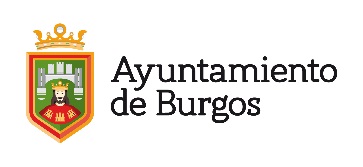 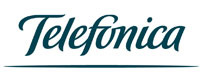 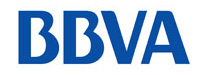 Contacto para prensa: Miriam Erviti   947654477 prensa@iredes.eswww.iredes.es · facebook.com/iredes · twitter.com/iredesburgos  #iRedes 